A Margitszigeten jubileumi Fenyő koncert, a Dunán tűzijáték – Fontos tudnivalók a közlekedésrőlIdén augusztus 27-én Fenyő Miklós két jubileumot is köszönt Pábijubileum 75/25 című teltházas koncertjével a Margitszigeti Szabadtéri Színpadon. A 75. születésnapját és a 25. margitszigeti koncertjét ezúttal tűzijáték is kíséri, azaz aznapra halasztották az augusztus 20-ai tűzijátékot. Fenyő Miklós és a Produkció, valamint a Margitszigeti Színház kéri a közönséget, hogy az út- és hídlezárások, forgalomterelések miatt, időben induljanak a koncertre, melyet megszakítás nélkül terveznek előadni.Az augusztus 20-ai tűzijáték augusztus 27-ére (szombat) került, mely napon a Margitszigeti Színházban Fenyő Miklós koncert lesz, ezért a szervezők felhívják a közönség figyelmét, hogy a tűzijáték miatt több lezárásra és forgalomkorlátozásra számíthatnak Budapesten (többek között a Margit híd is érintett), így kérik - ezzel számolva -, időben induljanak az eseményre."A csodálatos Közönségünk érdekét messzemenőkig figyelembevéve, a lehetőségeket jól körüljárva, arra jutottunk a Margitszigeti Színházzal közösen, hogy az augusztus 27-ére meghirdetett, teltházas előadásunkat megtartjuk, mert erre nagyon sokan számítanak, mivel már tavaly november óta tudható a jubileumi buli időpontja.  Kérjük, mindenki időben induljon a koncertre, hogy együtt ünnepelhessünk a Pábijubileumon!" - nyilatkozta Fenyő Miklós.Ilyen sorozattal nem sok előadó dicsekedhet. Mint minden alkalommal, Fenyő Miklós most is egy teljesen új, fergeteges műsorral rukkol elő zenekarával, tánckarával, de az idei jubileumi koncertjét még a megszokottnál is emlékezetesebbé szeretné tenni! Vendégek: Nótár Mary és Laár András.Fontos információk a közlekedésrőlE napon, a MAHART tájékoztatása szerint, nem közlekedik a színházi hajójárat sem, így ezzel nem tudnak érkezni a koncertre. Akik aznapra, előre váltottak külön hajójegyet, azok a jegy bemutatása után, a margitszigeti jegypénztárban visszakapják a jegyek árát.Távozás a MargitszigetrőlEzen felül a BKK tájékoztatása szerint, augusztus 27-én (szombaton) - éjszakai futóverseny alatti forgalom lezárás miatt - a Fenyő Miklós Pábijubileum koncert után a BKK buszok nem tudnak a Margitszigeti Színház bejáratához közlekedni.Így előadás után, a 26-os és a színházi rásegítő autóbuszjáratok a Margitsziget Árpád híd felőli oldalán elhelyezkedő Zenélő kúttól szállítanak utasokat a Göncz Árpád városközpont felé.A Margitszigeti Színház azok számára, akiknek nehézséget jelent a gyaloglás, "kisvonatos sétajárat" közlekedési eszközt indít az Árpád híd felé a buszokhoz. A járat annyi alkalommal fordul a színház és a Zenélő kút között, ahányszor szükséges. www.margitszigetiszinhaz.huEredeti tartalom: Margitszigeti SzínházTovábbította: Helló Sajtó! Üzleti SajtószolgálatEz a sajtóközlemény a következő linken érhető el: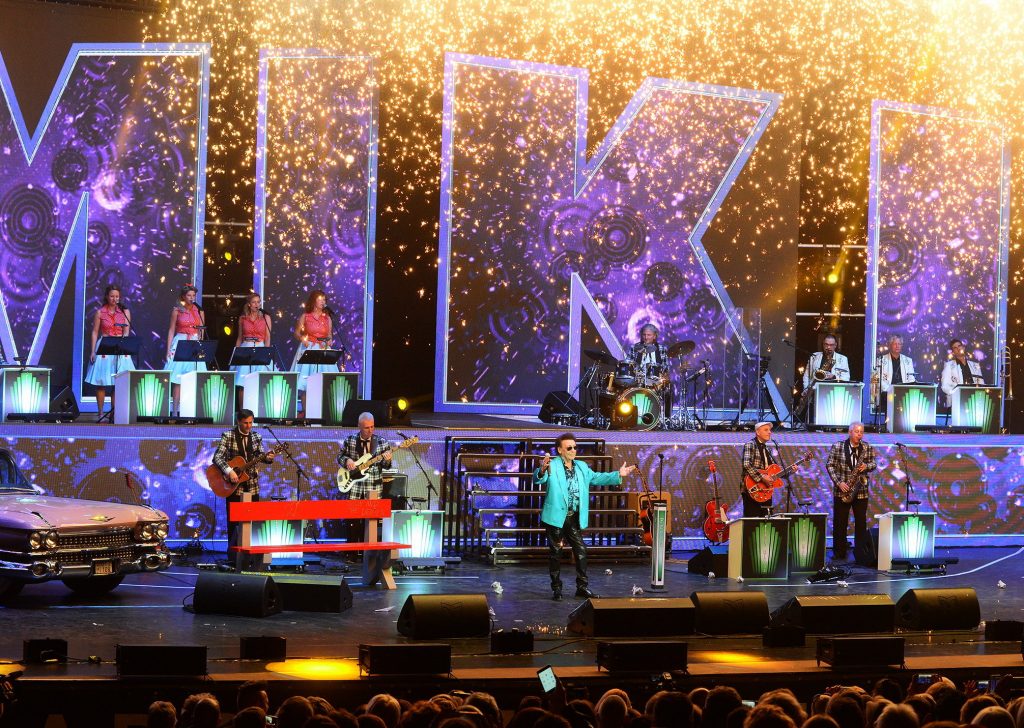 © Margitszigeti Színház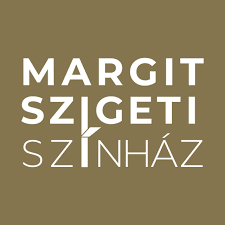 